775. YIL Dönümünde “Sırlar Sultanı Seyyid Burhaneddin Muhakkik-i Tirmizi ve Eseri” Kayseri Valiliği il Kültür Turizm Müdürlüğü konferans salonunda duyguların ötesinde ruhani bir havada anıldı. Konferans sonrası konuşmacı Emrah Bekçi, davetliler ve Melikgazi Yıldırım Beyazıt Ortaokulu öğrencileri ile Seyyid Burahaneddin mezarına gidilip dualar edildi.
İl Kültür Turizm Müdürü İsmet Taymış konferans sonunda konuşmacı Emrah Bekçiye teşekkür belgesi ve çiçek verdi.
Araştırmacı yazar Emrah Bekçinin yaptığı slayıt gösterisi düzgün Türkçe anlatım sunumlu ile “775. YIL Dönümünde “Sırlar Sultanı Seyyid Burahaneddin Muhakkik-i Tirmizi ve Eseri” “Sırlar Sultanı Seyyid Burahaneddin doğumu, hayatı, yaşam şeklini ve talebesi olan Mevlana Hz. ilgili anlatımları salonda bulunan davetliler sessiz pür dikkat dinlediler.
GÖNÜL MANEVİYATINI ZENGİNLEŞTİREN ALLAH DOSTU SEYYİD BURAHANEDDİN
İl Kültür Turizm Müdürü İsmet Taymış,” “Sırlar Sultanı Seyyid Burhaneddin Muhakkik-i Tirmizi gönül erenlerinden olup Mevlana Hz. hocasıdır. Anadolu’yu irşad etmek için Türkistan tarafından 1200 yıllarında Kayseri gelen gönül maneviyatını zenginleştiren bu Allah dostu Seyyid Burhaneddin Hz. çok insan yetiştirmiştir. Mevlevi kaynaklarında; velilerin ve gerçeği arayanların tacı, temiz ve arif kişilerin özü, kılı kırk yaran (müdekkik), keşif ve sırlar sahibidir. Allah’a güvende ve hâkimiyette sebatlı, ilahi bilgide (marifette) taşkın deniz, meczûbların övündüğü gibi saygı değer ifadelerle anılmıştır. O, gerçekleri iyice araştırıp tetkik ettiğinden “ Muhakkik “insanların kalplerinden geçen gizli sırları keşif yolu ile bildiğinden de, “Seyyid-i Sırdân “ lakapları verilmiştir. Yazarımız Emrah Bekçi Seyyid Burhaneddin Hz. kitap hazırlaması ve ardından İl Kültür Müdürlüğümüzde konferans vermesinden dolayı kendisine teşekkür ediyor başarılar diliyorum.”dedi.
SEYYİD BURAHANEDDİN HZ. ALLAHIN SEÇKİN KULUDUR
Yazar Emran Bekçi “Seyyid Burhaneddin Hz. Tasavvuf ehli iyi bir eğitimci şair düşünce ve adamıdır. Tasavvuf ilimi ise Meta fizik, insan, tıbbın her şeyin üstündedir. Hayattı çok iyi anlayan ve öleceğin bildiği için yanındaki hizmetli müridine, “bugün vuslat günü sen esalat ver ben bugün rahman kavuşacağım deyip kendisini Allah teslim eden bir insan”dır. 1165-1166 yılında Seyyid Burhaneddin, günümüzde Özbekistan’ın güneyinde, Tirmiz şehrinde doğmuştur. Tirmiz şehri o zamanlar yetiştirdiği birçok âlimleri ile bilim, sanat ve kültür merkezi haline gelmişti. Bu şehirde yetişmiş Seyyid Burhaneddin’in yanında, Ebû Abdullah Muhammed el-Hâkim Tirmizi, Ebû İsa Muhammed b.İsa b. Sevre gibi birçok şöhretli âlimleri sayabiliriz.
Allah dostu Seyyid Burhaneddin 18 bin âlemden ateş, su, toprak ve insan anlatır…Bize kalan en önemli eseri Ma’ârifi’dir. Ma’ârif nevinde yazılan eserler, büyük sûfîlerin ve din âlimlerinin takrir, vaaz ve sohbetlerinin derlenmesinden meydana gelmiş eserlerdir. Bu nevi eserlere Makâlât adı da verilmiştir. Ahmed Eflaki, Menâkıbü’l-Arifîn adlı eserinde kaydettiğine göre Sahib-i İsfahâni, Seyyid Burhaneddin’i ziyarete geldiği zaman “Ma’arif ve esrar” saçtığını ve yine Seyyid’in, Sultanü’l Ulema ’nın Ma’rifi’ni dinlerken kendisinden geçtiğini kaydeder. Bu sohbet ve nasihatlere “meclis” de deniliyordu. İşte bu sebepten Mevlana’nın yedi meclisini içeren eserine,” Mecalis-i Seb’a” adı verilmiştir.
Yine Ma’rif tarzında yazılan, Mevlana’nın sohbetlerini içeren diğer bir eseri de,“Fîhi Mâ Fîh” dir. Bu esere Fîhi Mâ Fîh adı verilmemiş olsa idi, herhalde Ma’arif adı verilirdi. Çünkü Ma’arif tarzında yazılmış bir eser özelliğini taşımaktadır. Mevlana’nın bu eseri tetkik edildiği zaman görülür ki, bu eser bir başlangıçla, kısalı – uzunlu altmış bir bölümden teşekkül etmiş olup, Mevlana bu bölümlerin bir kısmında bazı sorulara cevaplar verir ve dinî ve tasavvufî birçok konularda açıklamalarda bulunur. Bu arada sohbet ettiği kimseler arasında Selçuklu Veziri Mu’iniddin Pervane’de vardır. Her yazar ve düşünce insanında kabul ettiği gibi Seyyid Burhaneddin Hz. Allahın seçkin kuludur ve onun ruhu şu anda salonumda bizleri görmektedir.” Dedi.Bu etkinlikte emeği geçen öğretmenlerimiz Oğuz ÖZKAN ve Salih KALKAN’a  teşekkür ederiz.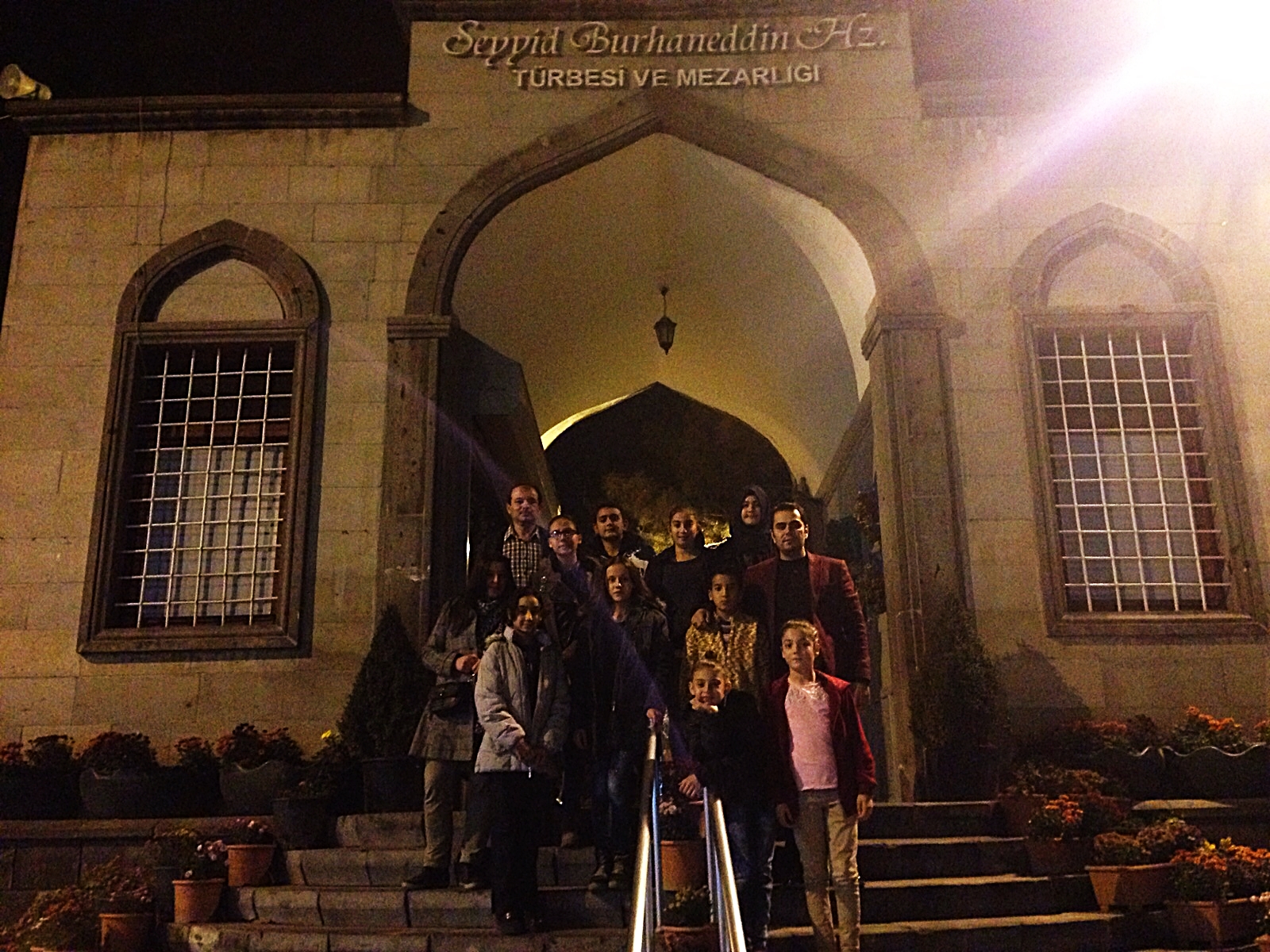 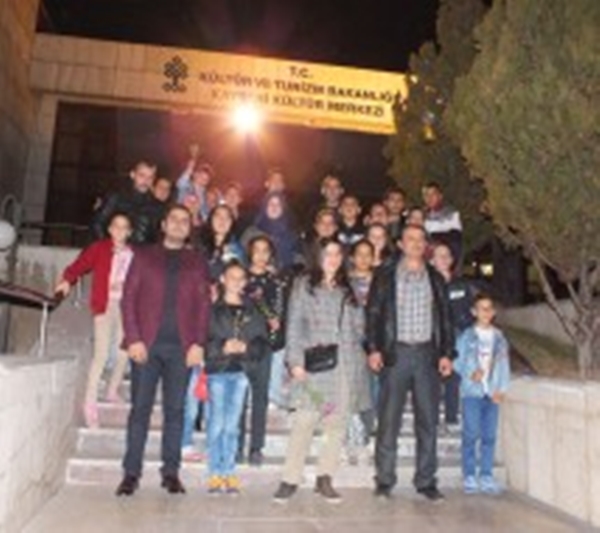 